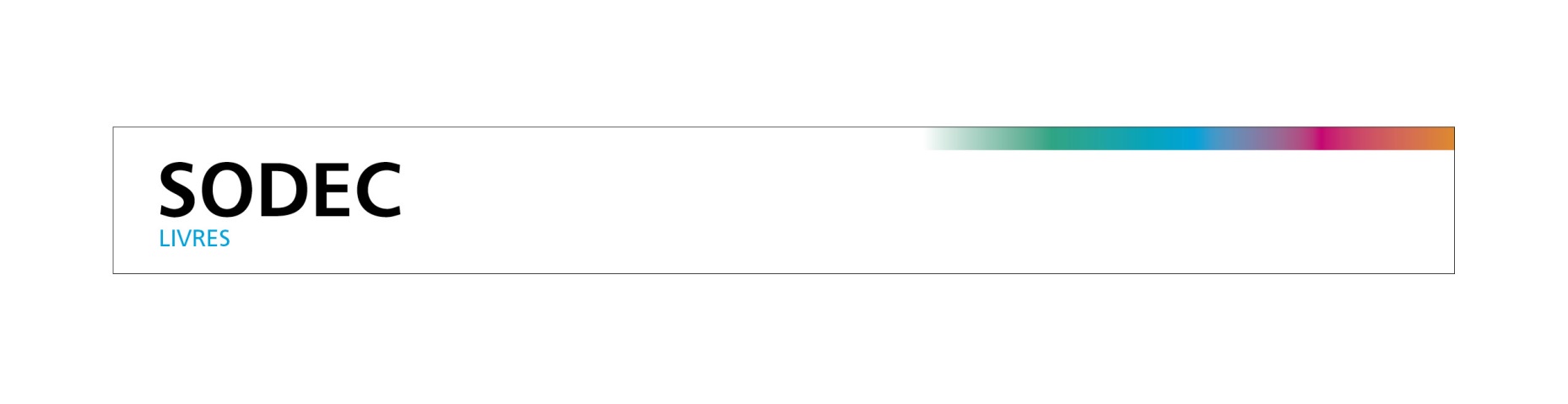 FORMULAIRERapport d’utilisation Programme d’aide aux entreprises du livre et de l’édition spécialiséeVolet 4 – Participation aux salons du livreRAPPORT SUR L’UTILISATION DE LA SUBVENTION 2015-2016Salon : _______________________________________ dates : ________________________Nom de la maison d’édition : _______________________________________________________Nom du représentant présent : ______________________________________________________Nom des auteurs-maison présents : __________________________________________________Degré de satisfaction vis-à-vis de l’organisation du salon : Votre participation à ce salon est-elle assurée pour l’année prochaine: OUI _____      NON _____COMMENTAIRES :Point forts à maintenir :____________________________________________________________________________________________________________________________________________________________Points faibles à améliorer :____________________________________________________________________________________________________________________________________________________________Signature : _________________________  fonction : __________________   date : __________Tous les renseignements contenus dans ce formulaire seront traités confidentiellement.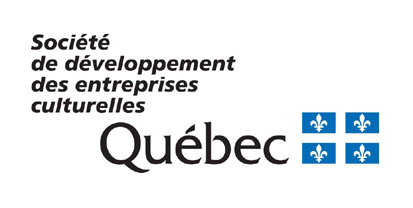 UÀ retourner à la SODEC, dans les 15 jours après la tenue du salon concerné :215, rue Saint-Jacques, bureau 800 – Montréal (Québec) H2Y 1M6 Téléphone : (514) 841-2200 ou 1 800 363-0401 – Télécopieur : (514) 841-8606 # stands louéssubvention reçueventes réaliséesclientèles %clientèles %clientèles %dépenses globales$$adultejeunessespécialisée$excellenttrès bonbonmoyenfaible